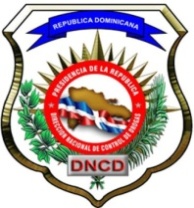 REPUBLICA DOMINICANADIRECCION NACIONAL DE CONTROL DE DROGASOFICINA DE LIBRE ACCESO A LA INFORMACION PÚBLICA “Año del Fomento de las Exportaciones”JUBILACIONES, PENSIONES Y RETIROSAL 31 DE MARZO DEL 2018PENSIONADOS POR INHABILIDAD FÍSICANota: Durante el mes de enero 2018 no se tramitó ninguna pensión y/o jubilación.Fecha trámite Departamento Función Fecha AprobaciónResolución05/02/2018Oficina EjecutivoConserjeEn trámiteEn trámiteSubtotal1PENSIONES POR ANTIGÜEDAD EN EL SERVICIO (VOLUNTARIA)PENSIONES POR ANTIGÜEDAD EN EL SERVICIO (VOLUNTARIA)PENSIONES POR ANTIGÜEDAD EN EL SERVICIO (VOLUNTARIA)PENSIONES POR ANTIGÜEDAD EN EL SERVICIO (VOLUNTARIA)PENSIONES POR ANTIGÜEDAD EN EL SERVICIO (VOLUNTARIA)Fecha trámite Departamento Función Fecha AprobaciónResolución23/03/2018CICCContactoEn trámiteEn trámiteSub-total1Total2